  		SERVIÇO PÚBLICO FEDERAL		CONSELHO REGIONAL DE MEDICINA VETERINÁRIA DO ESTADO DE MS			REQUERIMENTO DE REGISTRO DE ESTABELECIMENTO Dados do estabelecimento: Tipo de estabelecimento: (   ) Matriz 			(   ) Filial 		(   ) Consultório CPFCNPJ ou CPF: 					Capital Social: Razão social: Nome fantasia: Endereço do estabelecimento:   				Bairro: Município/UF: 						CEP: E-mail: 						Telefone: (   ) Endereço de correspondência: 					Bairro: Município/UF: 						CEP: Atividades a serem registradas: Caso seja um estabelecimento veterinário, identificar o tipo: (   ) Consultório (   ) Clínica com: Internação (   ) Diurna ou (   ) Integral, (   ) Com isolamento ou (   ) sem isolamento, (   ) Com cirurgia ou (   ) Sem cirurgia (   ) Hospital Declaro, sob as penas da lei, que as informações aqui prestadas são a expressão da verdade. Declaro, por fim, que estou ciente do dever de comunicar a esse Regional o fim das atividades deste estabelecimento. Assinatura:___________________________________________________ Data:___/___/_____ 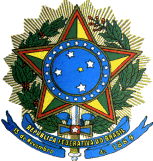 